¿Qué hacer si no puedo visualizar el menú de mi aplicación?Descargue mi aplicación en iOSCierre la sesión de la aplicación e inicie nuevamenteDescargue aplicación en AndroidMantén presionada tu aplicación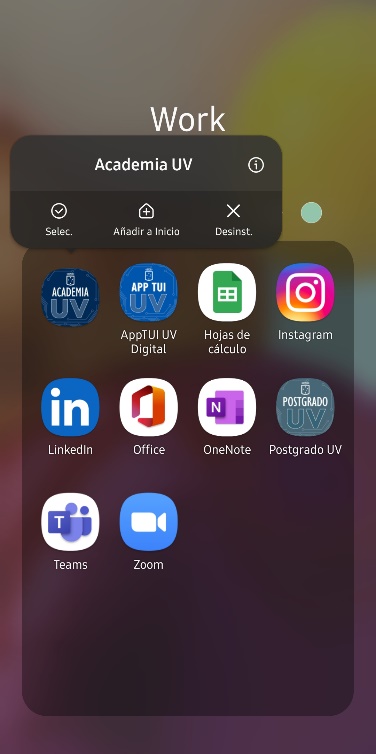 Ingresa al icono i (información)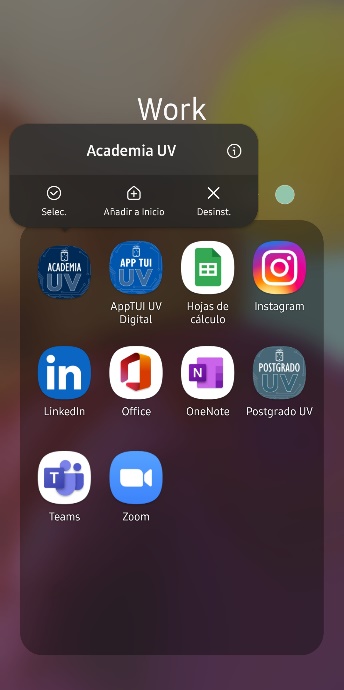 Ingresa a almacenamiento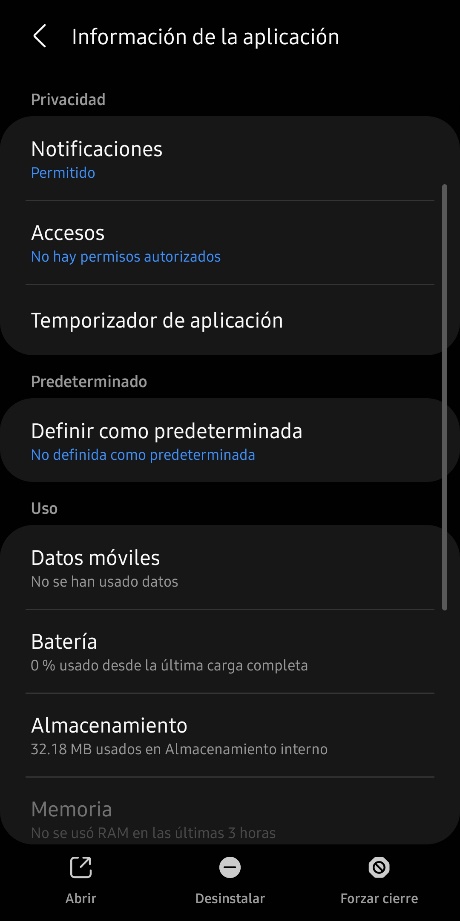 Elimina cache y datos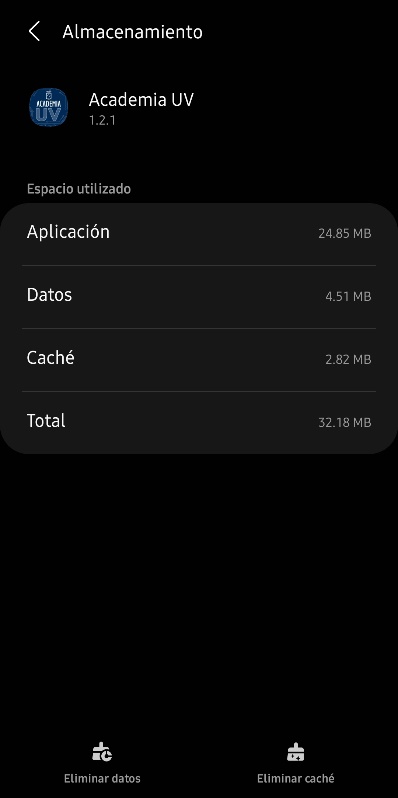 Inicia tu aplicación 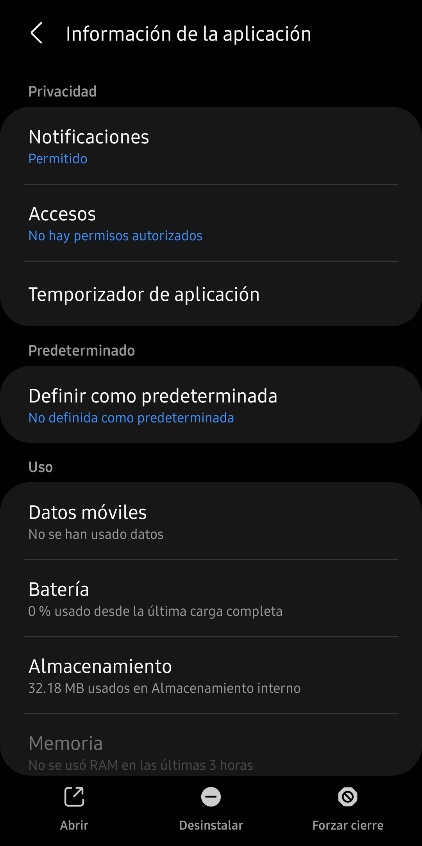 